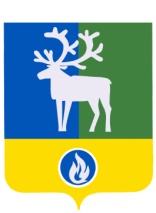 СЕЛЬСКОЕ ПОСЕЛЕНИЕ ПОЛНОВАТБЕЛОЯРСКИЙ РАЙОНХАНТЫ-МАНСИЙСКИЙ АВТОНОМНЫЙ ОКРУГ – ЮГРААДМИНИСТРАЦИЯ СЕЛЬСКОГО ПОСЕЛЕНИЯ ПОЛНОВАТПОСТАНОВЛЕНИЕ  от 27 декабря 2019 года                                                                                                     № 133О внесении изменений в муниципальную программу сельского  поселения Полноват «Реализация полномочий органов местного самоуправления  на 2017-2023 годы»    П о с т а н о в л я ю:1. Внести  в  муниципальную программу сельского поселения Полноват «Реализация полномочий органов местного самоуправления на 2017 – 2023 годы», утвержденную постановлением администрации сельского поселения Полноват от 28 октября 2016 года  № 157 «Об утверждении муниципальной программы сельского поселения Полноват «Реализация полномочий органов местного самоуправления на 2017-2023 годы» (далее – Программа),  следующие изменения:1) шестую позицию паспорта Программы, касающуюся финансового обеспечения, изложить в следующей редакции:2) подпункт 11 пункта 2.4 раздела 2 «Цели, задачи и показатели достижения целей и решения задач» изложить в следующей редакции:«11) уровень благоустроенности в населенных пунктах сельского поселения Полноват, ежегодно 100%. Данный показатель возможно достичь при выполнении следующих мероприятий:- обеспечение энергоснабжения сети уличного освещения, ежегодно на уровне 100%; - обеспечение текущего содержания объектов благоустройства на территории сельского поселения Полноват, ежегодно на уровне 100%; - доля реализованных проектов инициативного бюджетирования на территории сельского поселения Полноват, ежегодно на уровне 100%;-  доля населенных пунктов сельского поселения Полноват, в которых проведены мероприятия в связи с наступившими юбилейными датами, ежегодно на уровне 100%;»; 3) раздел 4 «Ресурсное обеспечение муниципальной программы» изложить в следующей редакции:«4. Ресурсное обеспечение муниципальной программы4.1. Финансирование муниципальной программы осуществляется за счет средств федерального бюджета, бюджета Ханты-Мансийского автономного округа - Югры и бюджета сельского поселения Полноват.4.2. Общий объем финансирования муниципальной программы на 2017-2023 годы сельского поселения Полноват составляет 244 935,9 тыс. рублей.         4.3. Планирование бюджетных ассигнований на реализацию муниципальной программы на очередной финансовый год и плановый период осуществляется по результатам ежегодной оценки эффективности реализации Программы.»;4) приложение 2 «Перечень основных мероприятий муниципальной программы, объемы и источники их финансирования» к Программе изложить в редакции согласно приложению  к настоящему постановлению.2. Опубликовать настоящее постановление в бюллетене «Официальный вестник сельского поселения Полноват».3. Настоящее постановление вступает в силу после его официального опубликования.4. Контроль за выполнением постановления возложить на заместителя главы муниципального образования, заведующего сектором муниципального хозяйства администрации сельского поселения Полноват Уразова Е.У.Глава сельского поселения Полноват                                                                    Л.А. МакееваПРИЛОЖЕНИЕ к постановлению администрации сельского поселения Полноват от 27 декабря 2019  года № 133ПРИЛОЖЕНИЕ 2к муниципальной программе сельского поселения Полноват «Реализация полномочий органов местного самоуправления на 2017-2023 годы»Перечень основных мероприятий муниципальной программы, объемы и источники их финансирования_________________________«Финансовое обеспечение муниципальной программы №п/пНаименование основных мероприятий муниципальной программы (связь мероприятий с показателями муниципальной программы)Ответственный исполнитель, соисполнитель муниципальной программыИсточники финансированияОбъем бюджетных ассигнований на реализацию муниципальной программы, тыс. рублейОбъем бюджетных ассигнований на реализацию муниципальной программы, тыс. рублейОбъем бюджетных ассигнований на реализацию муниципальной программы, тыс. рублейОбъем бюджетных ассигнований на реализацию муниципальной программы, тыс. рублейОбъем бюджетных ассигнований на реализацию муниципальной программы, тыс. рублейОбъем бюджетных ассигнований на реализацию муниципальной программы, тыс. рублейОбъем бюджетных ассигнований на реализацию муниципальной программы, тыс. рублейОбъем бюджетных ассигнований на реализацию муниципальной программы, тыс. рублей№п/пНаименование основных мероприятий муниципальной программы (связь мероприятий с показателями муниципальной программы)Ответственный исполнитель, соисполнитель муниципальной программыИсточники финансированиявсегов том числе:в том числе:в том числе:в том числе:в том числе:в том числе:в том числе:№п/пНаименование основных мероприятий муниципальной программы (связь мероприятий с показателями муниципальной программы)Ответственный исполнитель, соисполнитель муниципальной программыИсточники финансированиявсего2017 год2018 год2019 год2020 год2021 год2022 год2023 год123456789101112Обеспеченность выполнения полномочий  органов местного самоуправления (показатель 1)администрация сельского поселения Полноватбюджет поселения94 475,813 174,613 521,914 552,013 621,713 612,412 996,612 996,6Создание условий для развития и совершенствования муниципальной службы (показатель 2, 3)администрация сельского поселения Полноватбюджет поселения261,349,234,041,533,933,934,434,4Реализация отдельных государственных полномочий (показатель 4)администрация сельского поселения Полноватокружной бюджет1,30,00,01,30,00,00,00,0Реализация отдельных государственных полномочий (показатель 4)администрация сельского поселения Полноват федеральный бюджет1 652,2242,7231,7240,4237,7245,1227,3227,3Реализация отдельных государственных полномочий (показатель 4)администрация сельского поселения ПолноватВсего1653,5242,7231,7241,7237,7245,1227,3227,3Создание  резерва  материальных ресурсов для ликвидации чрезвычайных ситуаций и в целях гражданской обороны (показатель 5)администрация сельского поселения Полноватбюджет поселения118,930,020,018,510,40,020,020,0Мероприятия по обеспечению первичных мер пожарной безопасности (показатель 6-8)администрация сельского поселения Полноватбюджет поселения331,754,941,053,856,056,035,035,0Мероприятия по профилактике правонарушений (показатель 9)администрация сельского поселения Полноватбюджет поселения48,85,00,00,00,00,021,921,9Обеспечение мероприятий по энергосбережению  и повышению энергетической эффективности (показатель 10)администрация сельского поселения Полноватбюджет поселения1 066,8183,8215,1303,0239,968,428,328,3Организация благоустройства территории поселения (показатель 11)администрация сельского поселения Полноватбюджет поселения13 803,12 226,13 326,53 039,31 831,51 900,9739,4739,4Организация благоустройства территории поселения (показатель 11)администрация сельского поселения Полноватокружной бюджет100,00,00,00,0100,00,00,00,0Организация благоустройства территории поселения (показатель 11)администрация сельского поселения ПолноватВсего13 903,12 226,13 326,53 039,31 931,51 900,9739,4739,4Обеспечение надлежащего уровня эксплуатации муниципального имущества (показатель 12)администрация сельского поселения Полноватбюджет поселения10 309,7802,9823,15 819,5692,3692,3739,8739,8Предоставление субсидий юридическим лицам (за исключением государственных (муниципальных) учреждений), индивидуальным предпринимателям, физическим лицам, оказывающим населению жилищно-коммунальные услуги (показатель 13,14)администрация сельского поселения Полноватбюджет поселения4 466,2762,4909,4824,4965,71 004,3 0,00,0Содержание объектов размещения отходов (показатель  15)администрация сельского поселения Полноватбюджет поселения1 400,0200,0200,0200,0 200,0200,0200,0200,0Реализация мероприятий в сфере коммунального хозяйства (показатель 16, 17)администрация сельского поселения Полноватбюджет поселения820,2480,00,0340,20,00,00,00,0Реализация мероприятий в сфере коммунального хозяйства (показатель 16, 17)администрация сельского поселения Полноватокружной бюджет3 061,80,00,03 061,80,00,00,00,0Реализация мероприятий в сфере коммунального хозяйства (показатель 16, 17)администрация сельского поселения ПолноватВсего3 882,0480,00,03 402,00,00,00,00,0Создание условий для обеспечения бытового обслуживания населения (показатель 18)администрация сельского поселения Полноватбюджет поселения1 882,1362,4379,8379,9380,0380,00,00,0Организация досуга, предоставление услуг организаций культуры (показатель  19)администрация сельского поселения Полноватбюджет поселения70 874,18 911,59 610,511 582,111 796,011 685,28 644,48 644,4Организация досуга, предоставление услуг организаций культуры (показатель  19)администрация сельского поселения Полноватокружной бюджет6 137,50,05 412,5725,00,00,00,00,0Организация досуга, предоставление услуг организаций культуры (показатель  19)администрация сельского поселения ПолноватВсего77 011,68 911,515 023,012 307,111 796,011 685,28 644,48 644,4Развитие физической культуры и массового спорта (показатель 20, 21)администрация сельского поселения Полноватбюджет поселения6 651,230,02 482,71 324,01 359,11 395,430,030,0Развитие физической культуры и массового спорта (показатель 20, 21)администрация сельского поселения Полноватокружной бюджет300,00,00,0300,00,00,00,00,0Развитие физической культуры и массового спорта (показатель 20, 21)администрация сельского поселения ПолноватВсего6 951,230,02 482,71 624,01 359,11 395,430,030,0Реализация мероприятий в области социальной политики (показатель 22)администрация сельского поселения Полноватбюджет поселения177,633,135,70,027,427,427,027,0Управление резервными средствами бюджета поселения (показатель 23)администрация сельского поселения Полноватбюджет поселения5 994,6100,0100,0100,0955,01 845,01 447,31 447,3Дорожная деятельность (показатель  24)администрация сельского поселения Полноватбюджет поселения18 073,71 964,83 165,84 556,12 016,42 016,42 177,12 177,1Дорожная деятельность (показатель  24)администрация сельского поселения Полноватокружной бюджет300,00,00,0300,00,00,00,00,0Дорожная деятельность (показатель  24)администрация сельского поселения ПолноватВсего18 373,71 964,83 165,84 856,12 016,42 016,42 177,12 177,1Предоставление иных межбюджетных трансфертов из бюджета поселения (показатель  25)администрация сельского поселения Полноватбюджет поселения2 337,62 331,61,51,50,00,01,51,5Мероприятия по обеспечению безопасности людей на водных объектах (показатель 6)администрация сельского поселения Полноватбюджет поселения9,00,01,51,51,51,51,51,5Обеспечение проведения выборов и референдумов (показатель 26)администрация сельского поселения Полноватбюджет поселения280,70,0280,70,00,00,00,00,0Итого по муниципальной программефедеральный бюджет1 652,2242,7231,7240,4237,7245,1227,3227,3Итого по муниципальной программеокружной бюджет9 900,60,05 412,54 388,1100,00,00,00,0Итого по муниципальной программебюджет поселения233 383,131 702,335 149,243 137,334 186,834 919,127 144,227 144,2Итого по муниципальной программеВСЕГО244 935,931 945,040 793,447 765,834 524,535 164,227 371,527 371,5